Identifying 3-D Solids in the Environment Behaviours/StrategiesIdentifying 3-D Solids in the Environment Behaviours/StrategiesIdentifying 3-D Solids in the Environment Behaviours/StrategiesStudent looks at a solid, but struggles to analyze its geometric attributes.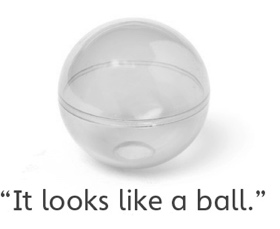 Student analyzes geometric attributes of 
3-D solids, but cannot name the solids.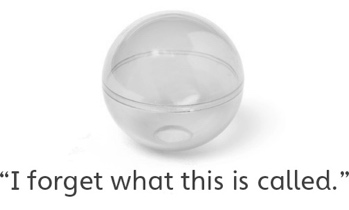 Student identifies some 3-D solids in the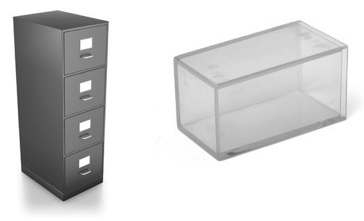 environment, but struggles when the orientationof an object does not match his or her mentalimage of the solid.Observations/DocumentationObservations/DocumentationObservations/DocumentationStudent identifies some 3-D solids in theenvironment, but struggles when the size of an object does not match the size of the given solid.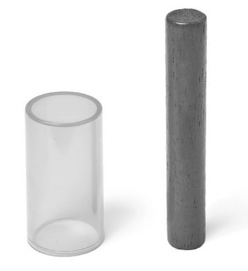 Student identifies 3-D solids in the environment, but struggles to explain why an object in the classroom is an example of the given 3-D solid.Student successfully analyzes geometricattributes of 3-D solids, identifies 3-D solids inthe environment, and explains thinking.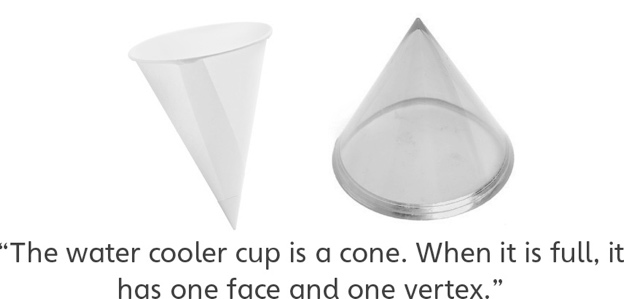 Observations/DocumentationObservations/DocumentationObservations/Documentation